Greater Upper Marlboro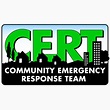 Meeting AgendaSaturday, March 11, 2017 @ 9:00 a.m.Call to Order Moment of Silence – For all First RespondersRoll Call (board members) Acknowledgement of visitors/members Old Business Reading of February 11, 2017 minutes for membership approval  CERT Picture ID Cards – Anyone still needing their picture taken? Adopt -a- trail update “Search and Rescue in Community Disasters Training” by Texas A&M Engineering Extension Service. We have partnered with PG OEM to sponsor this training. It is in the review process with PG OEM.  Looking towards an October 2017 training dates (2-days).    Past EventEmergency Preparedness Presentation for Seniors  (3/4/17) New BusinessWe are in discussions with PG OEM to co-sponsor “National Traffic Incident Management Responder Training Opportunity.”  It is currently in the review process at PG OEM.  No date is scheduled.  PG OEM will sponsor a “Basic CERT” course on April 1st and 2nd.  We will send out an email when registration is open. After our meeting today, there will be a brief training on “size up” and “damage assessment.”  Expected to take about 15 minutes.  Tabletop Exercise – address a “flood response.”  Dedra Frazier will facilitate the exercise.  It is tentatively scheduled for April 8th during our monthly meeting. An email will be sent confirming the date.  We look forward to full participation by membership, so we can learn to work together as a team.       Upcoming Events and Training  First Aid/CPR Course – Anne Arundel County Fire Training Academy ($31.) Saturday, April 15, 2017, 7:30 a.m. – 5:30 p.m.  See your email for further information and registration.Volunteer Opportunities - Smoke Alarm Installation with the American Red Cross on March 25th and April 22nd.  See your email for further information and registration.Volunteers Support Needed - Scouts Search and Rescue Exercise on March 26th.  See your email for further information and registration. Prince George’s County Citizen’s Police Academy Session #40 (free) March 27, 2017 – June 26, 2017 Monday nights 6 p.m. – 9 p.m.  See your email for further information and registration. Victim/Volunteer Opportunity, Anne Arundel/Annapolis CERT, April 8th.  See your email for further information and registration. Volunteer Role Players Needed for National Capital Region SWAT Full-Scale Exercise on April 26th.  See your email for further information and registration. Closing Remarks and Comments from Board & Members Our next scheduled meetings:  April 8, 2017 & May 13, 2017 